Сообщение о возможном установлении публичного сервитута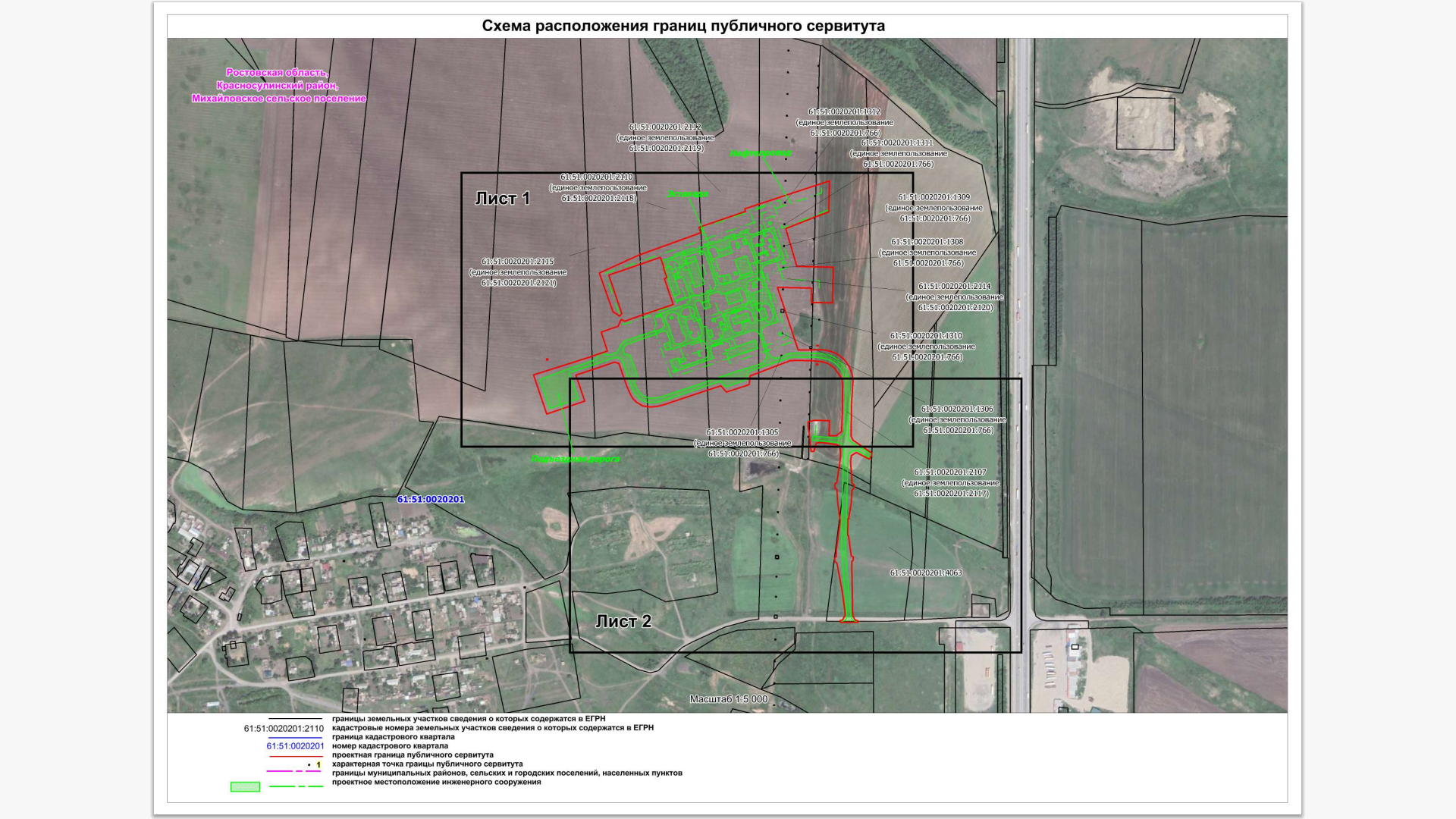 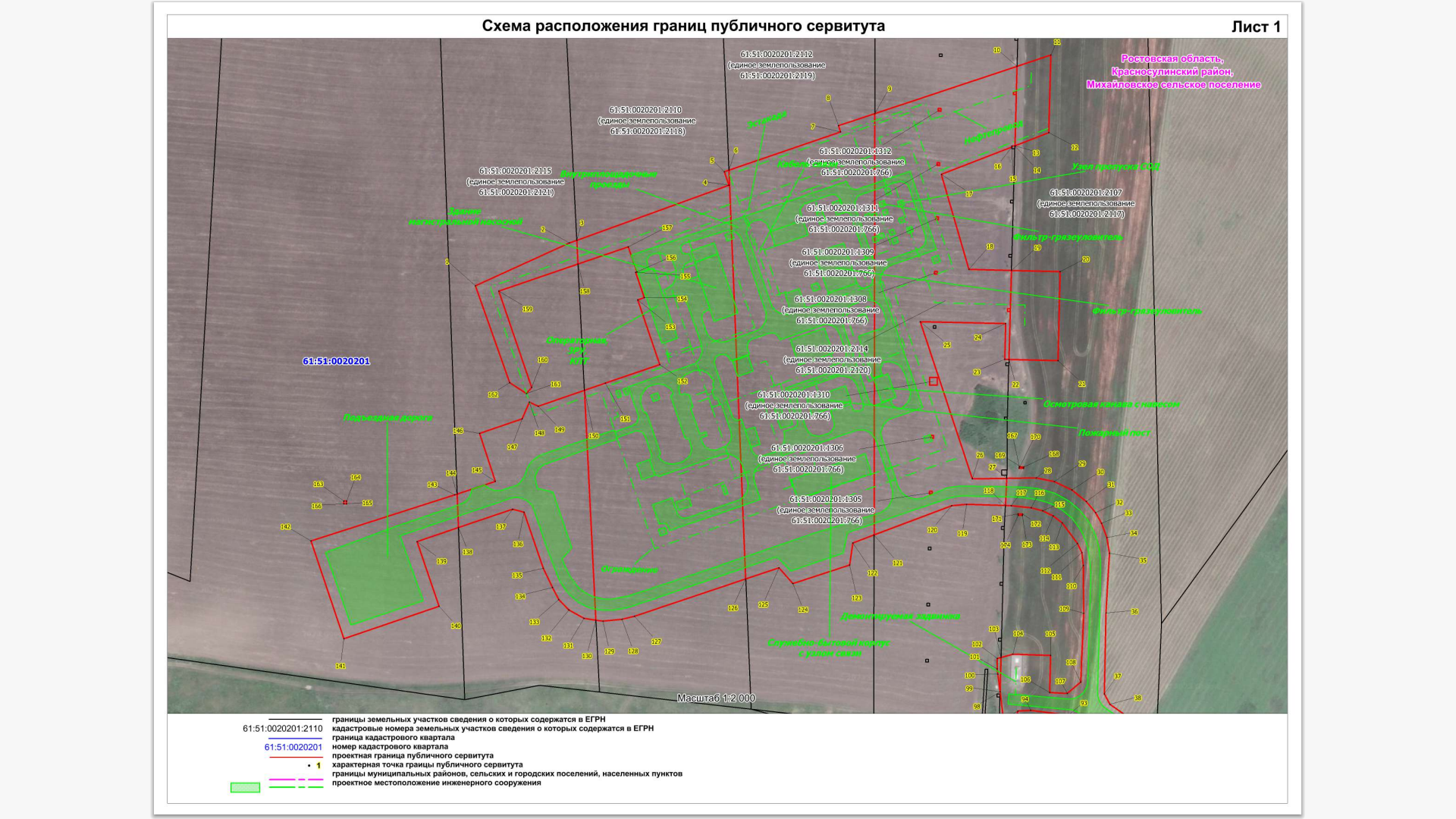 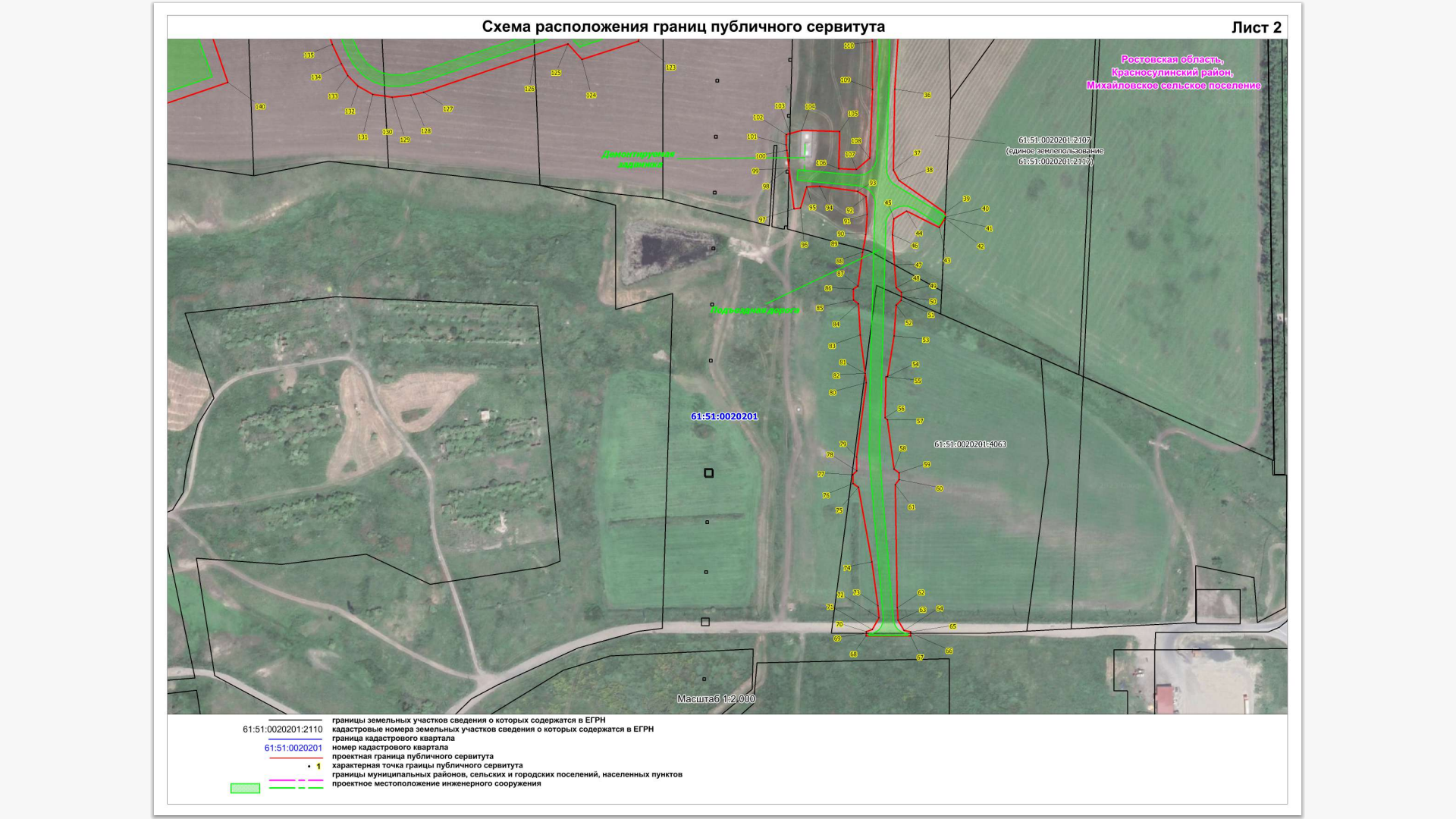 1Министерство энергетики Российской Федерации(уполномоченный орган, которым рассматривается ходатайство 
об установлении публичного сервитута) 2Строительство и эксплуатация магистрального нефтепровода федерального значения «МН «Суходольная-Родионовская». НПС «Зверево». ТРУМН. Строительство»34Администрация Михайловского сельского поселения Красносулинского района Ростовской области 346316, Ростовская область, Красносулинский район, х. Михайловка,
 ул. Ленина 20Телефон: 8 (86367) 5-90-68sp18197@donpac.ruвремя приема: по предварительной записи (адрес, по которому заинтересованные лица могут ознакомиться с поступившим ходатайством об установлении публичного сервитута и прилагаемым к нему описанием местоположения границ публичного сервитута, время приема заинтересованных лиц для ознакомления с поступившим ходатайством об установлении публичного сервитута) 5Министерство энергетики Российской Федерации, 
адрес: г. Москва, ул. Щепкина, 42, стр. 1,2minenergo@minenergo.gov.ruВ течение 30 дней со дня опубликования сообщения о возможном установлении публичного сервитута в порядке, установленном для официального опубликования (обнародования) правовых актов поселения, городского округа, по месту нахождения земельного участка и (или) земель, указанных в пункте 3 данного сообщения.(адрес, по которому заинтересованные лица могут подать заявления об учете прав на земельные участки, а также срок подачи указанных заявлений)6Документация по планировке территории (проект планировки территории, содержащий проект межевания территории), утвержденная Приказом Министерства энергетики Российской Федерации от 18.04.2023 № 115тд «Об утверждении документации по планировке территории для размещения объекта трубопроводного транспорта федерального значения «МН «Суходольная-Родионовская». НПС «Зверево». ТРУМН. Строительство».(реквизиты решений об утверждении документа территориального планирования, документации по планировке территории, а также информацию об инвестиционной  программе субъекта естественных монополий)7                               https://www.fgistp.economy.gov.ru (сведения об официальных сайтах в информационно-телекоммуникационной сети "Интернет", на которых размещены утвержденные документы территориального планирования, документация по планировке территории, инвестиционная программа субъекта естественных монополий)81. https://minenergo.gov.ru/2. https://xn--80aejjghfewcmud0c.xn--p1ai/(официальные сайты в информационно - телекоммуникационной сети «Интернет», на которых размещается сообщение о поступившем ходатайстве об установлении публичного сервитута)9Дополнительно по всем вопросам можно обращаться:АО «Черномортранснефть»                                                                                                353902, Краснодарский край, г.о. город Новороссийск, г. Новороссийск, ш. Сухумское, дом 85, корпус 1
chtn@nvr.transneft.ni10Графическое описание местоположения границ публичного сервитута, 
а также перечень координат характерных точек этих границ 
прилагается к сообщению(описание местоположения границ публичного сервитута)